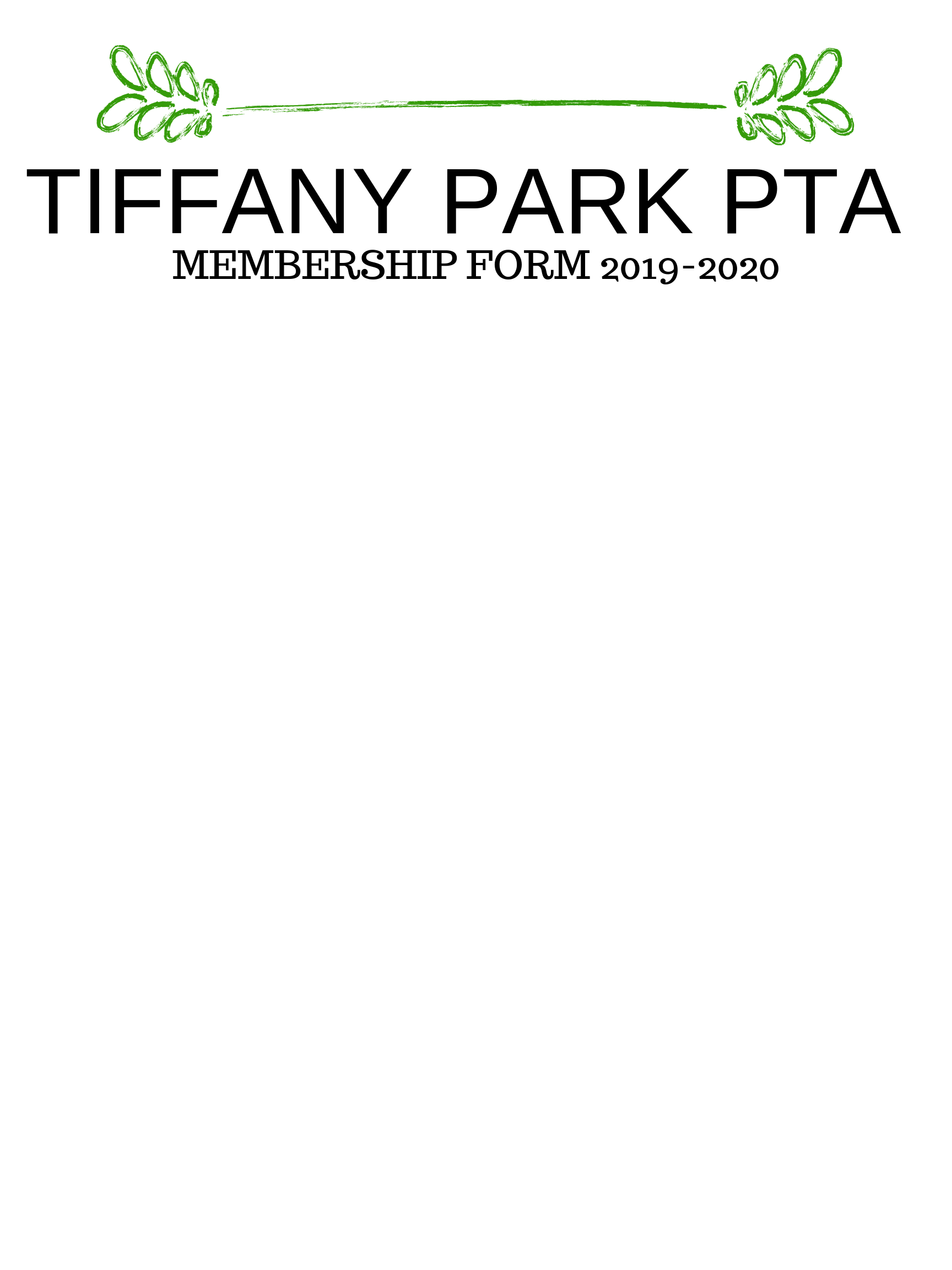 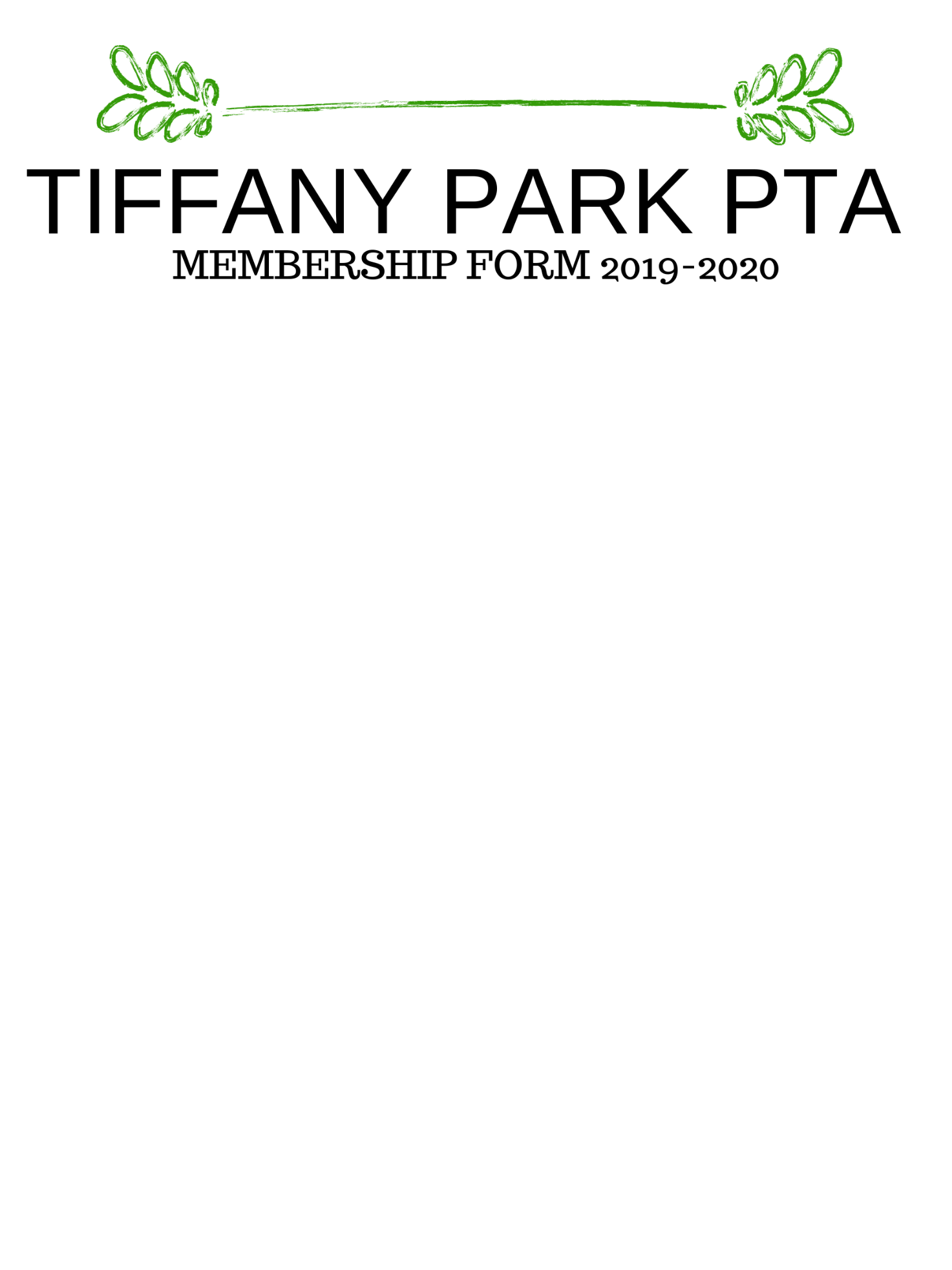 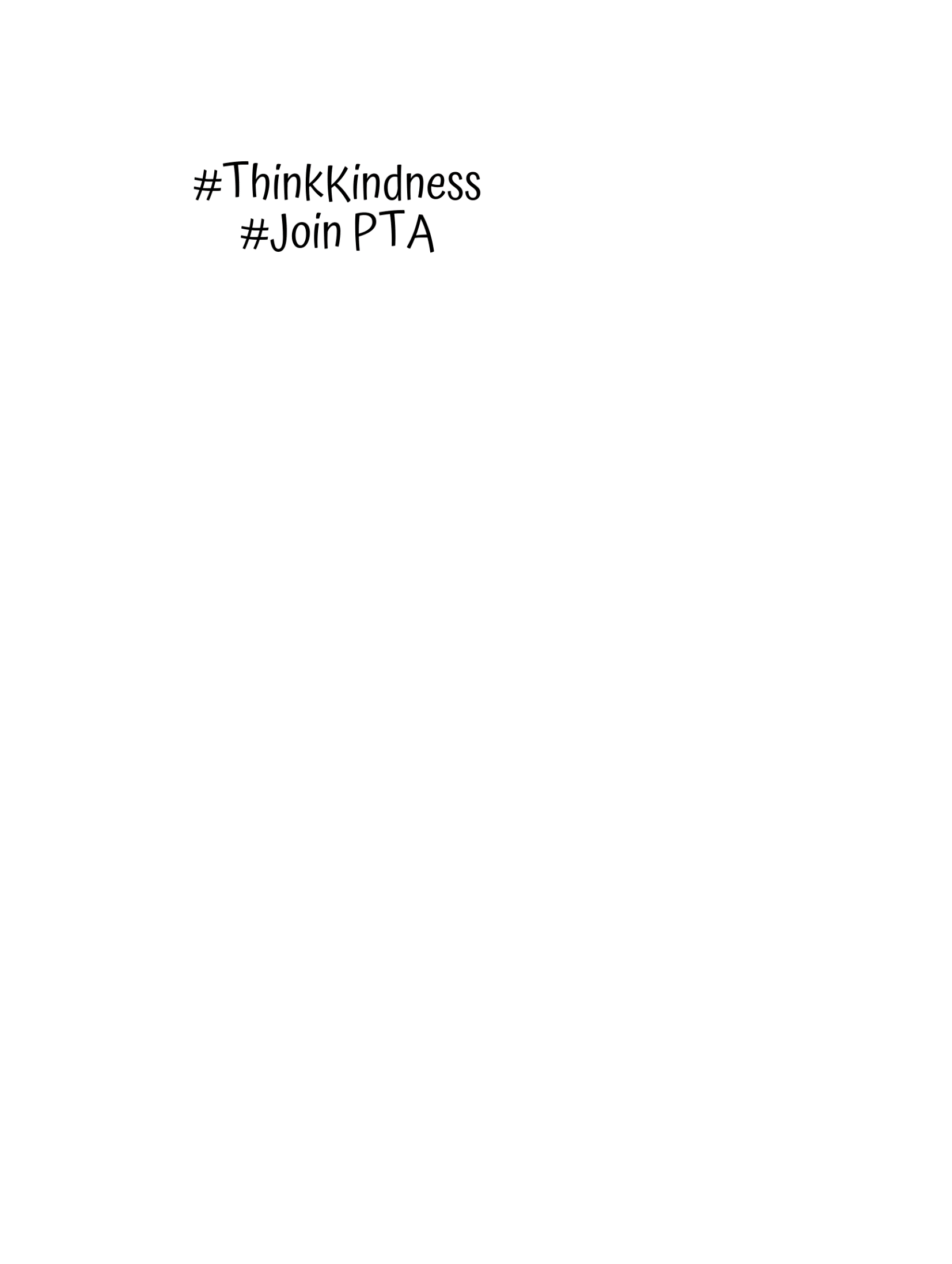 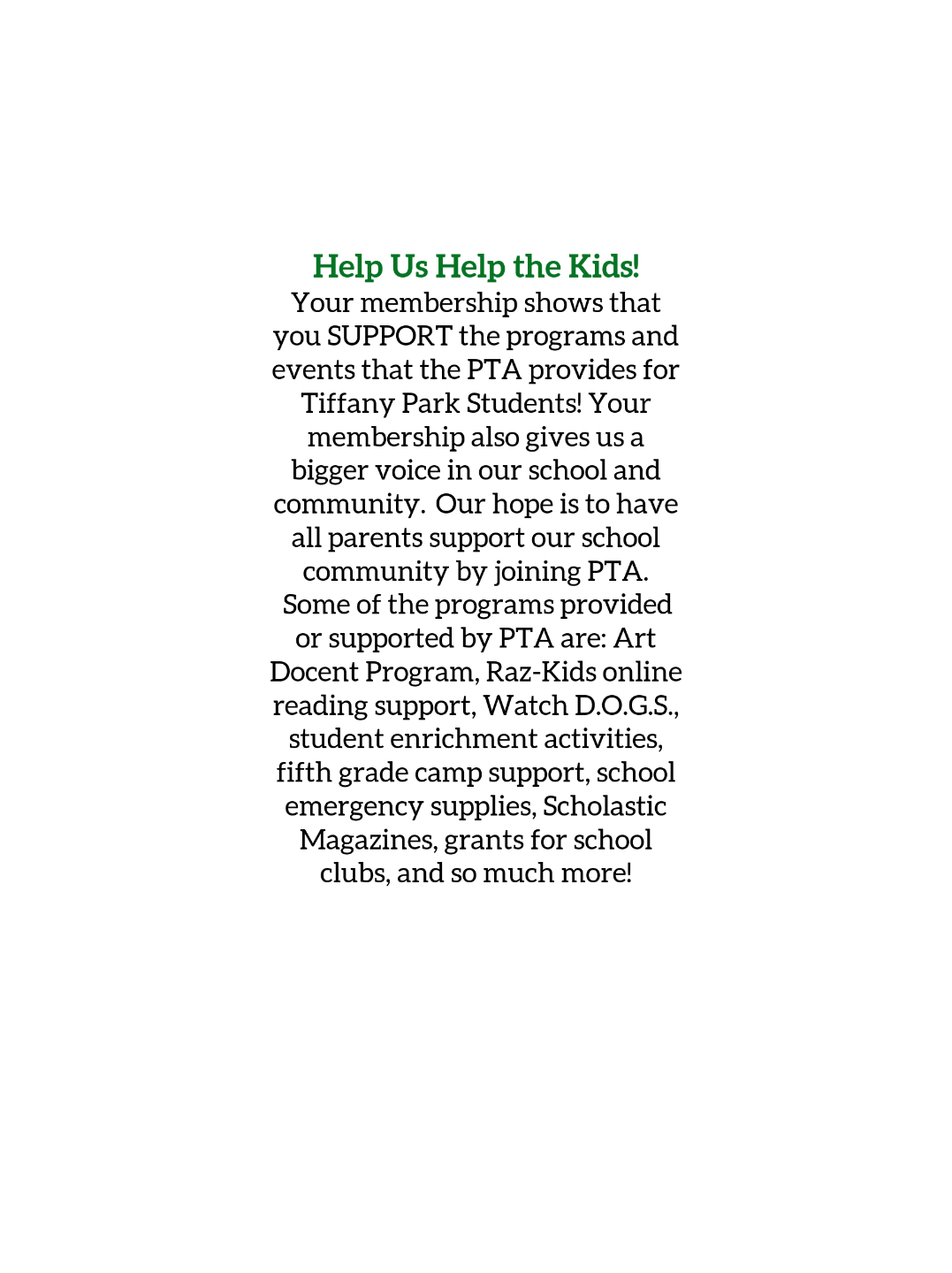 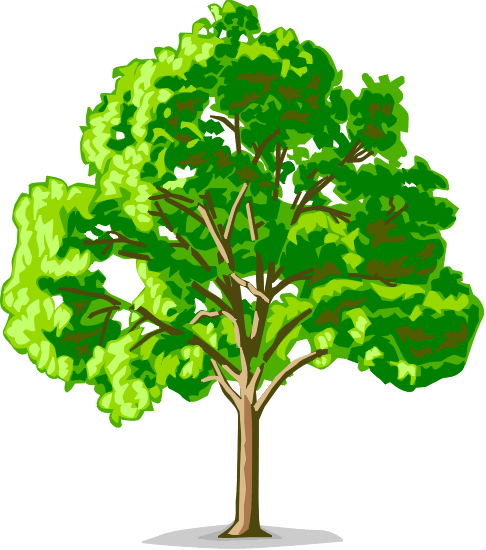 Primary Household Membership InformationLast Name: _________________________First Name: ________________________________________________Student(s) Name: ______________________________________________________________________________Home Address: ________________________________________________________________________________Phone Number: _____________________________________ Email: _____________________________________Additional Household Membership Information Last Name: _________________________First Name: _________________________________________________Student(s) Name: _______________________________________________________________________________Home Address: _________________________________________________________________________________Phone Number: _____________________________________ Email: _____________________________________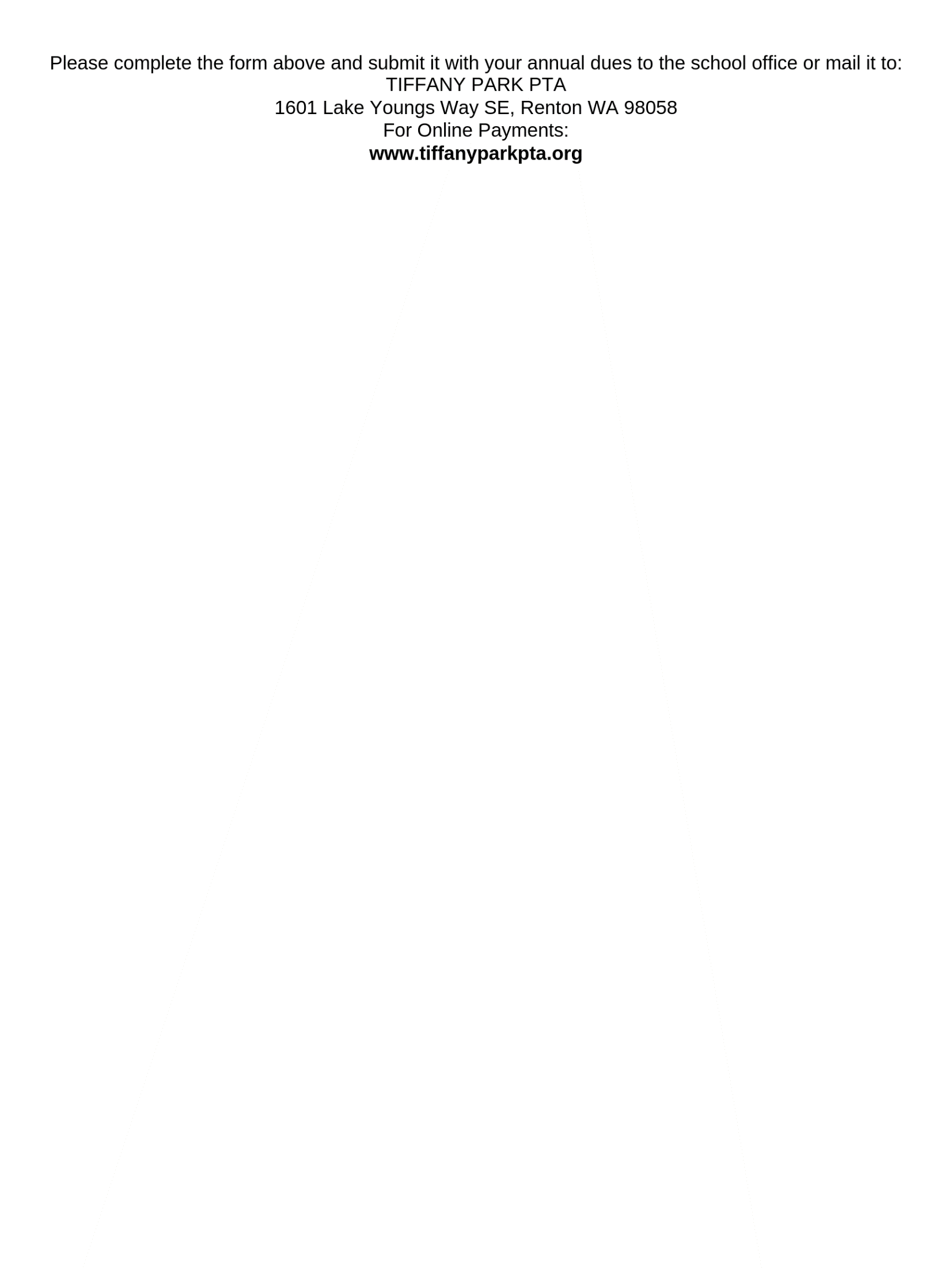 